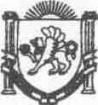 Республика КрымНижнегорский район Администрация Чкаловского сельского поселенияПОСТАНОВЛЕНИЕ   № 8106.09.2017 г.                                                                                                       с.Чкалово  Об оформлении права муниципальной собственности на земельный участок        Руководствуясь статьей 14 «Об общих принципах организации местного самоуправления в Российской Федерации» № 131-ФЗ от 06.10.2003г.,  Законом Республики Крым «Об основах местного самоуправления в Республике Крым» № 54-ЗРК от 21.08.2014 г., статьей 83 Конституции Республики Крым, статьями 15, 18 Закона Республики Крым  № 66 от 15.01.2015г. «О предоставлении земельных участков государственной и муниципальной собственности, и некоторых вопросах земельных отношений», постановлением Совета министров Республики Крым от 16 февраля 2015 года № 44 «Об утверждении Порядка подготовки схемы расположения земельного участка или земельных участков на кадастровом плане территории и проекта межевания территории», Приказа Министерства экономического РФ № 540 от 01.09.2014г. с изменениями № 709 от 30.09.2015г. «Об утверждении классификатора видов разрешенного использования земельных участков», Уставом муниципального образования Чкаловское сельское поселение Нижнегорского района Республики Крым, администрация Чкаловского сельского поселения  ПОСТАНОВЛЯЕТ:1. Оформить право муниципальной собственности Чкаловского сельского поселения на земельный участок площадью  934 м2  по адресу: Нижнегорский район, с.Чкалово, ул. Советская, 4.Категория земель: Земли населенных пунктов.Разрешенное использование: индивидуальное жилищное строительство.2. Уполномочить заместителя главы администрации Смоляка Александра Ярославовича обратиться в Государственный комитет по Государственной регистрации и кадастру Республики Крым с заявлением о регистрации права на недвижимое имущество.3. Контроль за исполнением настоящего постановления возложить на председателя сельского совета - главу администрации Чкаловского сельского поселения М.Б.Халицкую.Председатель Чкаловского сельского совета Глава администрации Чкаловского сельского поселения  М.Б.Халицкая